Посвящение в читатели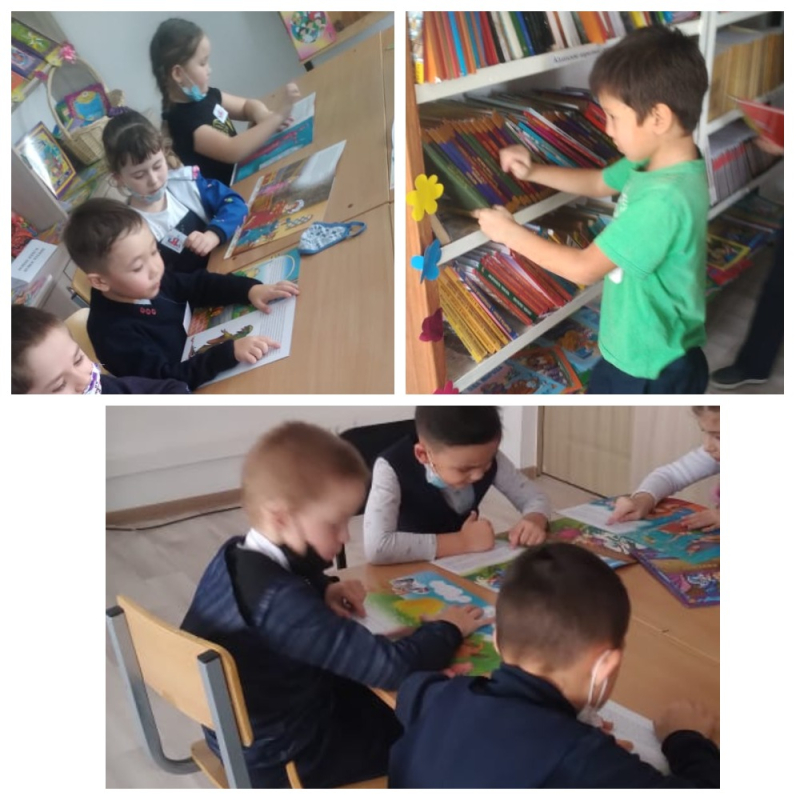      В рамках проекта «Читающая школа» и декады «Самопознание»  четвертого  февраля 2022 года  в Смирновской средней школе №1  библиотекарем школы Краснопольской А.Н. проводился библиотечный урок «Посвящение детей в читатели».     Для детей была подготовлена  выставка  детских сказочных книг, книг о доброте и милосердии, о счастье и здоровье, о жизненных ценностях. Сюрпризным моментом  урока стал приход   сказочных героев. Королева Книг и Незнайка  объяснили ребятам,   как правильно обращаться с книгами, как правильно вести себя в библиотеке.  Дети активно  отвечали на вопросы Королевы книг  и с удовольствием отгадывали загадки Незнайки.     В конце урока, после произнесения клятвы «Нового читателя библиотеки», дети были награждены медалями.Вот как звучит клятва читателя.Я новый читатель библиотеки,Другом книг я теперь назовусьТрепать их не буду, и в этом клянусь!Я с этого дня буду много читать,Расти любопытным, чтоб многое знатьДля первоклашек созданы  новые формуляры, где будут записываться книги, которые они будут брать в библиотеке.